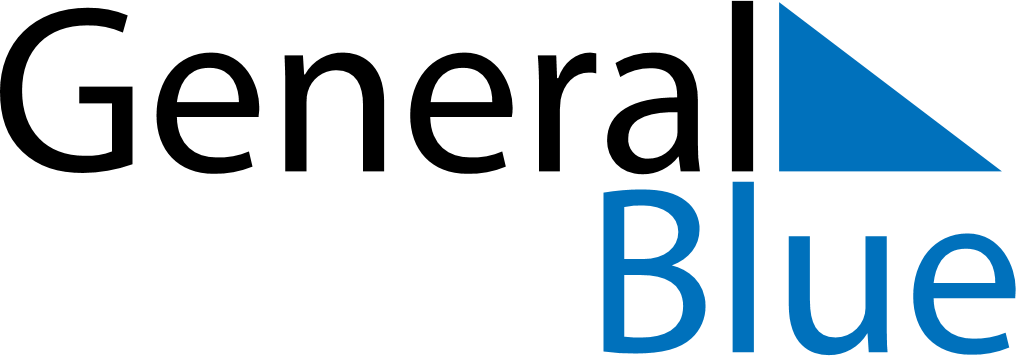 April 2030April 2030April 2030BangladeshBangladeshMondayTuesdayWednesdayThursdayFridaySaturdaySunday1234567891011121314Feast of the Sacrifice (Eid al-Adha)Bengali New Year’s Day15161718192021222324252627282930